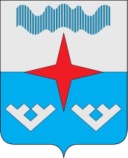 СОВЕТ ДЕПУТАТОВ МУНИЦИПАЛЬНОГО ОБРАЗОВАНИЯ«ПРИМОРСКО-КУЙСКИЙ СЕЛЬСОВЕТ» НЕНЕЦКОГО АВТОНОМНОГО ОКРУГА16- е заседание 6 - го созываРЕШЕНИЕот  16 января 2020 г №  4 (79)Об  отчете председателя Совета депутатов  муниципального образования «Приморско-Куйский сельсовет» Ненецкого автономного округа  о работе  Совета депутатов за 2019 год.        Руководствуясь  п.13 ст. 26  Устава муниципального образования «Приморско-Куйский сельсовет» НАО, заслушав отчет председателя Совета депутатов муниципального образования «Приморско-Куйский сельсовет» НАО о  работе Совета депутатов муниципального образования  за 2019 год  Совет депутатов муниципального образования «Приморско-Куйский сельсовет» НАО Р Е Ш И Л:Принять к сведению  прилагаемый отчет председателя Совета депутатов муниципального образования  «Приморско-Куйский сельсовет» НАО  о  работе Совета депутатов муниципального образования  за 2019 год.  Настоящее решение вступает в силу с момента его подписания и подлежит  официальному  опубликованию (обнародованию).Глава МО «Приморско-Куйский сельсовет» НАО                         В.А. Таратин				Приложениек Решению Совета депутатовМО «Приморско-Куйский сельсовет» НАОот 16.01.2020 г № 4 (79)Отчетпредседателя Совета депутатов  муниципального образования «Приморско-Куйский сельсовет» НАО  о  работе Совета депутатов  за 2019 годУважаемые депутаты!За 2019 год было проведено 15 заседаний Совета,  на которых принято 57 решений (в 2018 году 47 решений), в том числе решения по внесению изменений в Устав муниципального образования, внесению изменений в местный бюджет, были приняты новые Правила благоустройства населенных пунктов муниципального образования.Решения Совета депутатов, необходимые для обнародования, публикуются в Информационном бюллетене муниципального образования, также вся информация о деятельности Совета депутатов муниципального образования «Приморско-Куйский сельсовет» НАО в соответствии с требованиями Закона № 8-ФЗ размещена на сайте муниципального образования «Приморско-Куйский сельсовет» НАО – www.pksovet.ru, учредителем которого является и Администрация муниципального образования «Приморско-Куйский сельсовет» НАО и Совет депутатов муниципального образования «Приморско-Куйский сельсовет» НАО.
В 2019 году депутаты местного Совета своевременно  представили сведения о своих доходах, об имуществе и обязательствах имущественного характера, а также сведения о доходах, об имуществе и обязательствах имущественного характера своих супруг (супругов) и несовершеннолетних детей за 2018 год. 
Хочется поблагодарить всех депутатов за участие в работе заседаний Совета. 